VerwendungsnachweisZuwendung des Landes Nordrhein-Westfalen; Modellprojekt: „Guter Lebensabend NRW – Kultursensible Altenhilfe und Altenpflege für Seniorinnen und Senioren mit Einwanderungsgeschichte“, Förderaufruf vom 01.09.2020 ____________________________________________________________________________________________________________________________________________________(Zuwendungszweck)I.	SachberichtII.	Zahlenmäßiger Nachweis____________________________¹ Zutreffendes bitte ankreuzen.III.	Ist – ErgebnisIV. Bestätigung____________________________¹ Zutreffendes bitte ankreuzenV.	Ergebnis der Prüfung durch die Bewilligungsbehörde____________________________¹ Zutreffendes bitte ankreuzen________________________________  (Zuwendungsempfänger)_________________________PLZ, Ort, Datum Bezirksregierung ArnsbergDez.36- Kompetenzzentrum für Integration -Seibertzstr. 159821 Arnsberg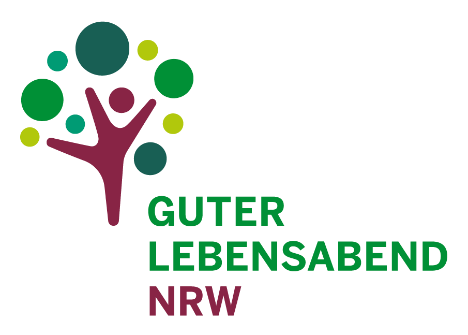 Modellprojekt: „Guter Lebensabend NRW“, HHJ 2022AZ: 36.30.08-004/2022-… Modellprojekt: „Guter Lebensabend NRW“, HHJ 2022AZ: 36.30.08-004/2022-… Durch Zuwendungsbescheid der Bezirksregierung Arnsberg, Dezernat 36 - Kompetenzzentrum für Integration - vom _______________, Az.: 36.30.08-004/2022-… wurden zur Finanzierung der o. a. Maßnahme _________________ Eurobewilligt.Es wurden ausgezahlt:                                     _______________ Euro.Darstellung der durchgeführten Maßnahme, u. a.: Beginn und Dauer der Maßnahme, Personaleinsatz/Kooperationspartner/Aufgabenteilung, Darstellung der einzelnen Projektphasen / Schritte bzgl. Organisation, Resonanz, Durchführung/ Ablauf, Ergebnisse,Erfolg und Auswirkungen der Maßnahme, etwaige Abweichungen von den dem Zuwendungsbescheid zugrundeliegenden Planungen mit Begründung, etc.1.Einnahmen:Einnahmen:Einnahmen:Einnahmen:Einnahmen:ArtEigenanteil, Leistungen Dritter, ZuwendungenArtEigenanteil, Leistungen Dritter, ZuwendungenLt. Zuwendungs-bescheidLt. Zuwendungs-bescheidLt. AbrechnungLt. AbrechnungEurov. H.Eurov. H.EigenanteilEigenanteilLeistungen Dritter (ohne öffentl. Förderung)Leistungen Dritter (ohne öffentl. Förderung)Bewilligte öffentliche Förderung Bewilligte öffentliche Förderung Zuwendung des LandesZuwendung des Landesinsgesamtinsgesamt1001002.Ausgaben:Bitte keine Belege sowie bei Weiterleitungen keine VN und Belege der Drittempfänger einreichen! (Bei Weiterleitungen verbleiben die Originalbelege beim Letztempfänger)Gesamtdarstellung aller Weiterleitungen!Ausgaben:Bitte keine Belege sowie bei Weiterleitungen keine VN und Belege der Drittempfänger einreichen! (Bei Weiterleitungen verbleiben die Originalbelege beim Letztempfänger)Gesamtdarstellung aller Weiterleitungen!Ausgaben:Bitte keine Belege sowie bei Weiterleitungen keine VN und Belege der Drittempfänger einreichen! (Bei Weiterleitungen verbleiben die Originalbelege beim Letztempfänger)Gesamtdarstellung aller Weiterleitungen!Ausgaben:Bitte keine Belege sowie bei Weiterleitungen keine VN und Belege der Drittempfänger einreichen! (Bei Weiterleitungen verbleiben die Originalbelege beim Letztempfänger)Gesamtdarstellung aller Weiterleitungen!Ausgaben:Bitte keine Belege sowie bei Weiterleitungen keine VN und Belege der Drittempfänger einreichen! (Bei Weiterleitungen verbleiben die Originalbelege beim Letztempfänger)Gesamtdarstellung aller Weiterleitungen!Ausgabengliederung(analog der Darstellung der Gesamtkosten im Zuwendungsbescheid)Ausgabengliederung(analog der Darstellung der Gesamtkosten im Zuwendungsbescheid)Lt. FinanzierungsplanLt. FinanzierungsplanLt. AbrechnungLt. Abrechnunginsges.davon zuwen-dungsfähiginsges.davon zuwen-dungsfähigEuroEuroEuroEuro Personalausgaben:Personalausgaben:Sachausgaben gesamt:Sachausgaben gesamt:Sachausgaben für BüroarbeitsplätzeSachausgaben für BüroarbeitsplätzeFortbildungen SeniorenberaterteamsFortbildungen SeniorenberaterteamsFortbildungen IKÖFortbildungen IKÖGesamtausgabenGesamtausgabenabzgl. Leistungen Dritter ohne öffentliche Förderungabzgl. Leistungen Dritter ohne öffentliche FörderungZuwendungsfähige Gesamtausgaben (100%)Zuwendungsfähige Gesamtausgaben (100%)Bewilligte weitere öffentliche FörderungBewilligte weitere öffentliche FörderungEigenmittel real Eigenmittel real Bürgerschaftliches EngagementBürgerschaftliches EngagementEigenanteil (10% oder 20%)Eigenanteil (10% oder 20%)Insgesamt (80% oder 90%)Insgesamt (80% oder 90%)Lt. Zuwendungsbescheid / Finanzierungsplan zuwendungsfähigIst-Ergebnis lt. AbrechnungEuroEuroAusgaben (Nr. II.2)Ausgaben (Nr. II.2)Einnahmen (Nr. II.1)Einnahmen (Nr. II.1)MehrausgabenMinderausgabenEs wird bestätigt, dassEs wird bestätigt, dassEs wird bestätigt, dassdie allgemeinen und besonderen Nebenbestimmungen des Zuwendungsbescheides beachtet wurden,die allgemeinen und besonderen Nebenbestimmungen des Zuwendungsbescheides beachtet wurden,die Ausgaben notwendig waren, wirtschaftlich und sparsam verfahren worden ist und die Angaben im Verwendungsnachweis mit den Büchern und Belegen übereinstimmen,die Ausgaben notwendig waren, wirtschaftlich und sparsam verfahren worden ist und die Angaben im Verwendungsnachweis mit den Büchern und Belegen übereinstimmen,für diese Maßnahme weitere öffentliche Mittel nicht in Anspruch genommen wurden¹für diese Maßnahme weitere öffentliche Mittel nicht in Anspruch genommen wurden¹für diese Maßnahme weitere öffentliche Mittel in Anspruch genommen wurden,¹ für diese Maßnahme weitere öffentliche Mittel in Anspruch genommen wurden,¹ ________________________________(Ort/Datum)_________________________________(Rechtsverbindliche Unterschrift)Der Verwendungsnachweis wurde anhand der vorliegenden Unterlagen geprüft.Es ergaben sich keine¹ die nachstehenden¹Beanstandungen.Der Verwendungsnachweis wurde anhand der vorliegenden Unterlagen geprüft.Es ergaben sich keine¹ die nachstehenden¹Beanstandungen.________________________________(Ort/Datum)_________________________________(Unterschrift)